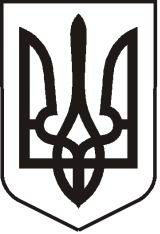  УКРАЇНАЛУГАНСЬКА  ОБЛАСТЬПОПАСНЯНСЬКИЙ  РАЙОН
ПОПАСНЯНСЬКА  МІСЬКА  РАДА ШОСТОГО   СКЛИКАННЯТРИДЦЯТЬ ВОСЬМА СЕСІЯРІШЕННЯ28.02.2013 р.                            м.Попасна	                                      № 38/7Про хід виконання міської цільової Програмироботи з обдарованими дітьми та молоддю м. Попаснана 2012-2015 роки   Заслухавши інформацію начальника організаційного відділу міської ради Висоцької Н.О. про хід виконання міської цільової Програми роботи з обдарованими дітьми та молоддю м. Попасна на 2012-2015 роки у 2012 році, затвердженої рішенням міської ради від 16.11.2011 р. № 19/3, керуючись ст.25 Закону України «Про місцеве самоврядування в Україні»,враховуючи рішення  виконавчого комітету від 25.02.2013 р. № 22 «Про хід виконання міської цільової Програми роботи з обдарованими дітьми та молоддю м. Попасна на 2012-2015 роки», Попаснянська  міська радаВИРІШИЛА:Інформацію начальника організаційного відділу  про хід виконання міської цільової Програми роботи з обдарованими дітьми та молоддю м. Попасна на 2012-2015 роки у 2012 році,затвердженої рішенням міської ради від 16.11.2011 р. № 19/3, прийняти до відома (додається).Організаційному відділу виконкому міської ради  (Висоцька Н.О.) активізувати інформаційну роботу унавчальних, спортивних, культурних закладах міста щодо популяризації міської цільової Програми роботи з обдарованими дітьми та молоддю м. Попасна.Контроль за виконанням даного рішення покласти   на постійні комісії з питань науки, освіти, культури і спорту, соціальної політики і охорони    здоров’я і з питань бюджету, фінансів, регіональних зв’язків та    комунальної  власності.                  Секретар ради                                                    Т.Є.ЛисиченкоІнформаціяпро хід виконання міської цільової Програми роботи з обдарованими дітьми та молоддю м. Попасна на 2012-2015 роки у 2012 роціМіська цільова  Програма роботи з обдарованими дітьми та молоддю                 м. Попасна на 2012 -2015 роки  діє в місті, як пріоритетний напрямок розвитку освіти.Міською  Програмою передбачено виховання підростаючого покоління в дусі патріотизму та демократичних цінностей,  створення умов для надання системної підтримки обдарованих дітей та молоді, їх творчого, інтелектуального, духовного і фізичного розвитку. Постійно діє система пошуку, виявлення та розвитку  обдарованих дітей та  молоді, створення умов для  самореалізації.У місті функціонує 7 навчальних закладів  – гімназія, загальноосвітні школи та Попаснянський професіональний ліцей залізничного транспорту,                 3 заклади культури, 2 спортивних заклади. Діти та молодь міста мають можливість безкоштовно займатися у різноманітних кружках та спортивних секціях, що сприяє розвитку їх талантів.У 2012 році після прийняття рішення Попаснянської міської ради «Про затвердження міської цільової Програми роботи з обдарованими дітьми та молоддю м. Попасна на 2012-2015 роки» комісією з призначення стипендій міського голови  обдарованим дітям та молоді було розглянуто 6 клопотань від КП «Попаснянський районий методичний центр», відділу культури Попаснянської райдержадміністрації, Попаснянського професійного ліцея залізничного транспорту, КП «ДЮСШ», Попаснянського МСЗ «Відродження» та громадської організації «Клуб для дітей та молоді з особливими потребами «Шанс». Комісія постановила клопотати перед міським головою про призначення стипендій:-   11 учням шкіл за високі досягнення в навчанні - це Максименко В., Стороженко О., Десятник К., Кащєєва Д., Андрєєва К., Гапотченко Е., Бондаренко В., Підпала А., Мішустін П., Григораш П., Чумак О.;  -  учениці Попаснянського професійного ліцею залізничного транспорту  Шевченко Ю.   за високі досягнення у навчанні; -  6 спортсменам – це Науменко А., Івженко А., Кадацька Г., Мінченко М., Романов С., Олейник Н. за високі досягнення у спорті;-   учениці   Попаснянської гімназії № 20 Черепановій К.  за високі досягнення у культурі і мистецтві;- студенту Східноукраїнського національного університету                   ім.Даля, дитині – інваліду дитинства Погорєлову А.     Згідно з розпорядженням міського голови  були призначені стипендії вище вказаним дітям та молоді. Розмір стипендії складає 1000 грн. на рік кожному із стипендіатів. Також кожний стипендіат урочисто  одержав  сертифікат про призначення стипендії міського голови.            У Попаснянському МСЗ «Відродження» постійно проводяться спортивні змагання по футболу, баскетболу, волейболу, настільному тенісу  для учнів шкіл міста, де переможці отримують цінні подарунки, медалі та грамоти від міського голови. У 2012 році всім школам міста міською радою були придбанні футбольні форми. На святі «Масляна» традиційно проводяться спортивно - розважальні змагання для юнаків та дівчат.          Міською радою була надана та відремонтована кімната для дітей з обмеженими можливостями, де постійно проводяться навчально – ігрові програми, тематичні заняття.          На святі «День міста» нагороджуються найталановитіші та найобдарованіші діти за високі досягнення в навчанні, спорті, мистецтві. Щороку в травні  методичним центром проводиться конкурс «Успіх» де міською радою нагороджуються учні шкіл – переможці районних та обласних олімпіад, творчих  конкурсів.         У січні 2013 року пройшло засідання комісії по призначенню стипендій. За результатами засідання  комісії міським головою  20 обдарованим юнакам та дівчатам міста були призначені стипендії.Начальник організаційного відділу                                         Н.О.Висоцька